}GUÍA DE EDUCACIÓN FÍSICA¿Qué necesito saber?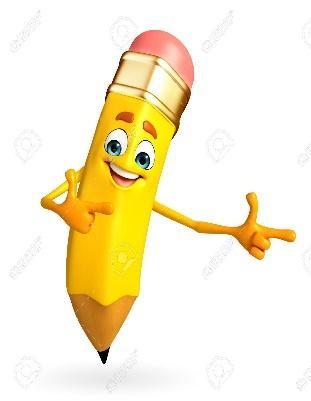 Entonces:Ejecutar es: realizar una acción, en este caso un ejercicioEntendemos por movilidad articular: el movimiento de nuestras articulacionesEntonces, en esta guía realizaremos lo siguiente: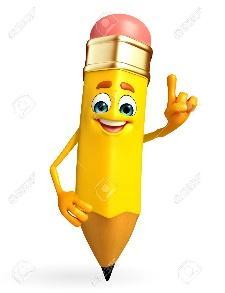 I.- ¿Qué es una articulación?II.- Articulaciones en nuestro cuerpoIII.- Ejercicios de movilidad articularAlgunas de nuestras articulaciones son: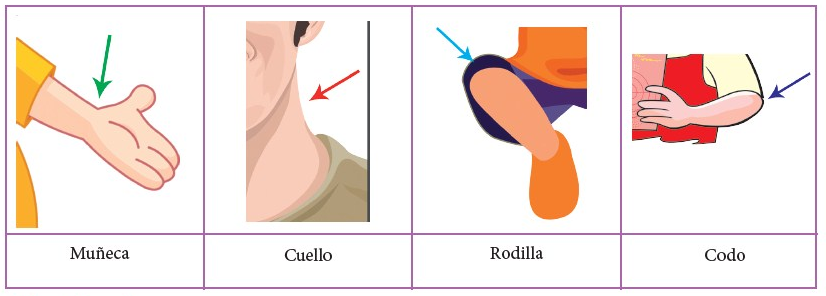 Las articulaciones son las uniones de dos huesos, para evitar el roce y el desgaste de los huesos.Hay articulaciones móviles, semimóviles y fijas.Las articulaciones móviles son las que aparecen en el dibujo anterior (página 1).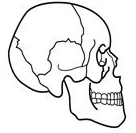 Las articulaciones semimóviles son las que tienen poca movilidad, como las costillas.Las articulaciones fijas son como piezas de un puzzle, como los huesos del cráneo.II.- Articulaciones en nuestro cuerpo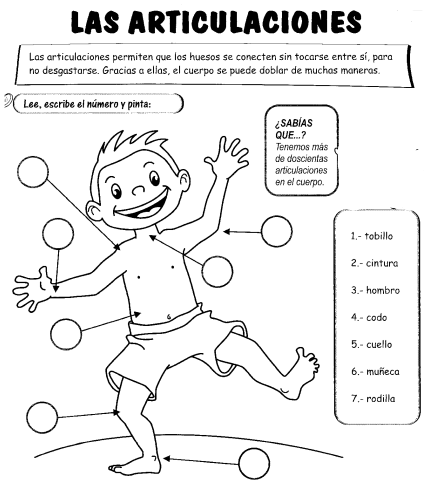 III.- Ejercicios de movilidad articular1.- Las articulaciones permiten distintos movimientos, los más conocidos son:*Flexión y extensión                          *Rotación interna y externa                         *Torsión 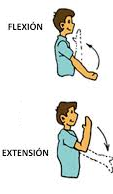 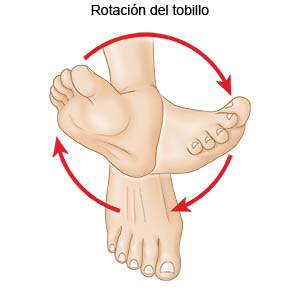 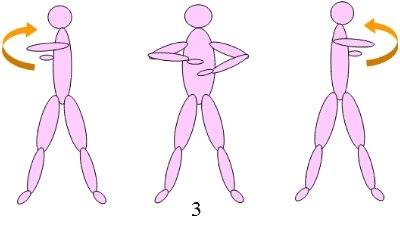 2.-Intenta seguir los ejercicios de movilidad articular que se muestran a continuación: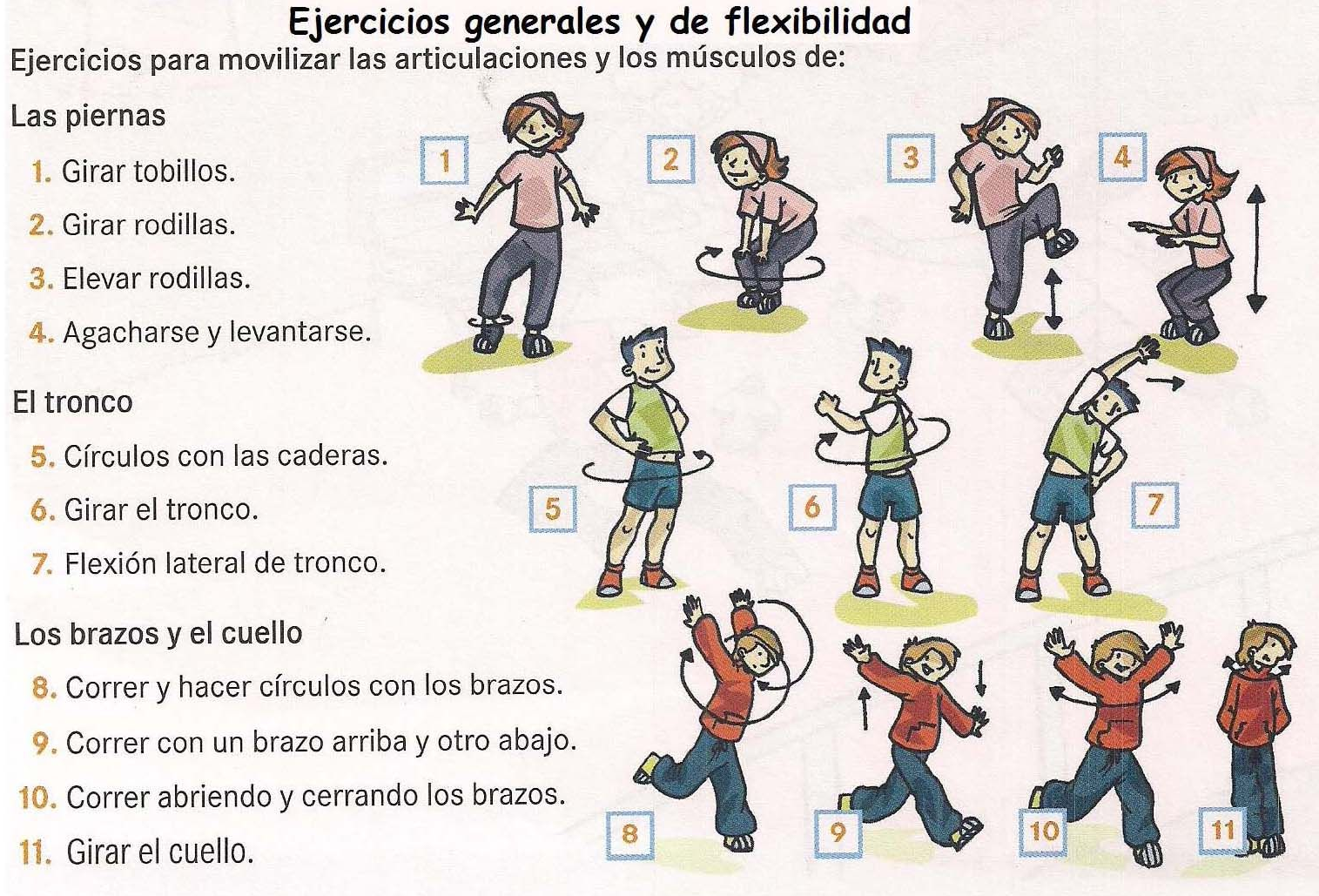 3.-Para reflexionar ¿Por qué es importante realizar un calentamiento con movilidad articular?________________________________________________________________________________________________________________________________________________________________________________________________________________________________________________4.- Une con una línea el nombre de la articulación con la imagen y realiza alguna movilidad articular con cada una de ellas	Tobillo 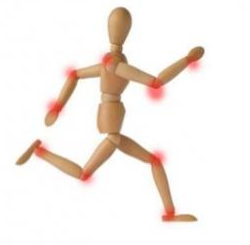 	Hombro	Rodilla	Muñeca	Cuello	Codo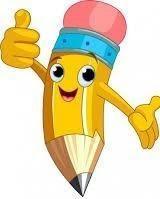 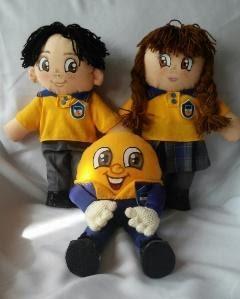 Autoevaluación o Reflexión personal sobre la actividad:                     1.- ¿Qué fue lo más difícil de este trabajo? ¿Por qué?Nombre:Curso: 1°A   Fecha: semana N°12¿QUÉ APRENDEREMOS?¿QUÉ APRENDEREMOS?¿QUÉ APRENDEREMOS?Objetivo (s): OA 11: Practicar actividades físicas, demostrando comportamientos segurosObjetivo (s): OA 11: Practicar actividades físicas, demostrando comportamientos segurosObjetivo (s): OA 11: Practicar actividades físicas, demostrando comportamientos segurosContenidos: Movilidad articular en un calentamiento específicoContenidos: Movilidad articular en un calentamiento específicoContenidos: Movilidad articular en un calentamiento específicoObjetivo de la semana: Esta semana vas a ejecutar un calentamiento utilizando tus articulacionesObjetivo de la semana: Esta semana vas a ejecutar un calentamiento utilizando tus articulacionesObjetivo de la semana: Esta semana vas a ejecutar un calentamiento utilizando tus articulacionesHabilidad: EjecutarHabilidad: EjecutarHabilidad: EjecutarLa movilidad articular se utiliza mucho en las diferentes actividades físicas y su objetivo es preparar nuestras articulaciones a movimientos más bruscos y así evitar lesionarnos. Una articulación es la unión de un hueso con otro hueso